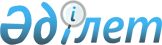 2014 жылға арналған республикалық бюджет көрсеткіштерін түзету туралыҚазақстан Республикасы Үкіметінің 2014 жылғы 23 сәуірдегі № 390 қаулысы

      2008 жылғы 4 желтоқсандағы Қазақстан Республикасы Бюджет кодексінің 111-бабына сәйкес Қазақстан Республикасының Үкіметі ҚАУЛЫ ЕТЕДІ:



      1. Осы қаулыға қосымшаға сәйкес 2014 жылға арналған республикалық бюджет көрсеткіштерін түзету жүзеге асырылсын.



      2. Қазақстан Республикасы Қаржы министрлігі мүдделі республикалық бюджеттік бағдарламалар әкімшілерімен бірлесіп, тиісті қаржы жылына арналған міндеттемелер мен төлемдер бойынша қаржыландырудың жиынтық жоспарына өзгерістер мен толықтырулар енгізсін.



      3. Республикалық бюджеттік бағдарламалардың әкімшілері осы қаулыға қол қойылған сәттен бастап бір ай мерзімде стратегиялық жоспарларға тиісті өзгерістер мен толықтырулар енгізсін.



      4. Осы қаулы қол қойылған күнінен бастап қолданысқа енгізіледі.      Қазақстан Республикасының

      Премьер-Министрі                           К. Мәсімов

Қазақстан Республикасы 

Үкіметінің       

2014 жылғы 23 сәуірдегі

№ 390 қаулысына   

қосымша         

2014 жылға арналған республикалық бюджет көрсеткіштерін түзету                                                мың теңге
					© 2012. Қазақстан Республикасы Әділет министрлігінің «Қазақстан Республикасының Заңнама және құқықтық ақпарат институты» ШЖҚ РМК
				Функционалдық топФункционалдық топФункционалдық топАтауыӨзгерістер

(+/-)ӘкімшіӘкімшіАтауыӨзгерістер

(+/-)БағдарламаАтауыӨзгерістер

(+/-)II. Шығындар01Жалпы сипаттағы мемлекеттiк қызметтер-525 441101Қазақстан Республикасы Президентінің Әкімшілігі562 652005Ведомстволық бағыныстағы мекемелердің күрделі шығыстары38 644008Қазақстан Республикасының Тұңғыш Президенті – Елбасының кітапханасының қызметін қамтамасыз ету524 008104Қазақстан Республикасы Премьер-Министрiнiң Кеңсесi-1 088 093004Ведомстволық бағыныстағы мекемелердің күрделі шығыстары-38 644011Назарбаев орталығының қызметін қамтамасыз ету-1 049 4498Мәдениет, спорт, туризм және ақпараттық кеңістiк525 441238Қазақстан Республикасы Мәдениет министрлігі525 441010Тарихи-мәдени мұраларды сақтауды қамтамасыз ету525 441